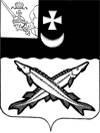 АДМИНИСТРАЦИЯ БЕЛОЗЕРСКОГО МУНИЦИПАЛЬНОГО ОКРУГА ВОЛОГОДСКОЙ ОБЛАСТИР А С П О Р Я Ж Е Н И Еот  01.06.2023  № 231Об утверждении Инструкциио пропускном режиме в административное здание находящемся в оперативном управлении муниципального автономного учреждения «Центр материально-технического обеспечения района»Руководствуясь Федеральным законом от 06.10.2003 № 131-ФЗ «Об общих принципах организации местного самоуправления в Российской Федерации», от 06.03.2006 № 35-ФЗ «О противодействии терроризму», постановлением Правительства Российской Федерации от 05 января 2004 года № 3-1 «Об утверждении Инструкции по обеспечению режима секретности в Российской Федерации», в целях упорядочивания требований к пропускному режиму, обеспечения сохранности материальных ценностей и исключения террористических действий:1. Утвердить прилагаемую Инструкцию о пропускном режиме в административном здании, находящемся в оперативном управлении муниципального автономного учреждения «Центр материально-технического обеспечения района» (далее – административное здание) (приложение).2. Руководителям структурных подразделений администрации Белозерского муниципального округа и подведомственных учреждений администрации округа довести содержание Инструкции о пропускном режиме в административном здании по адресу: г. Белозерск, ул. Фрунзе, д.35 до сведения всех работников структурных подразделений (сторонних организаций, расположенных в административном здании).3. Контроль за исполнением настоящего распоряжения возложить на управляющего делами администрации Белозерского муниципального округа 
Д.Н. Даниловцева.4. Настоящее распоряжение вступает в силу со дня его подписания и подлежит размещению на официальном сайте Белозерского муниципального округа в информационно-телекоммуникационной сети «Интернет».Глава округа                                                                                            Д.А. СоловьевПриложение к распоряжениюадминистрации округа                                                                                                                  от 01.06.2023 № 231ИНСТРУКЦИЯо пропускном режиме в административное здание Общие положения1.1. Инструкция о пропускном режиме в административное здание по адресу: г. Белозерск, ул. Фрунзе, д.35 (далее — Инструкция) является руководящим документом, устанавливающим требования к мерам по контролю за обеспечением безопасности в административном здании находящимся в оперативном управлении муниципального автономного учреждения «Центр материально-технического обеспечения района» по адресу: г. Белозерск, ул. Фрунзе, д.35 (далее — административное здание) и организации пропускного режима на объекте и определяет основные требования по антитеррористической защищенности, по организации пропускного режима, по защите жизни и здоровья служащих, работников и иных лиц, находящихся в здании администрации. Выполнение требований Инструкции обязательно для исполнения всеми работниками администрации Белозерского муниципального округа и подведомственных ей учреждений, а также лицами, посещающими по служебной и иной необходимости административное здание, расположенное по адресу: г. Белозерск, ул. Фрунзе, д. 35.1.2. Пропускной режим в административное здание устанавливается с целью: обеспечения безопасности служащих и посетителей здания; обеспечения сохранности материальных ценностей; соблюдения правил, установленных в соответствии с требованиями внутреннего распорядка и пожарной безопасности; исключения бесконтрольного передвижения посетителей по административному зданию; установления порядка допуска служащих и посетителей в помещения ограниченного доступа в административного здания.1.3. В данной инструкции применяется следующее понятие:Пропускной режим — это совокупность мероприятий и правил, направленных на обеспечение порядка передвижения лиц в административном здании, определяющих порядок входа (выхода) людей.1.4. Пропускной режим на объекте, где ведутся секретные работы, устанавливаются с учетом требований постановления Правительства Российской Федерации от 05 января 2004 года № 3-1 «Об утверждении Инструкции по обеспечению режима секретности в Российской Федерации».1.5. Настоящая Инструкция определяет основные требования к организации пропускного режима в административном здании, расположенном по адресу: г. Белозерск, ул. Фрунзе, д.35.1.6. Осуществление пропускного режима возлагается на муниципальное казенное учреждение «Единая дежурно-диспетчерская служба Белозерского округа Вологодской области» (далее – ЕДДС), организация пропускного режима возлагается на управляющего делами администрации Белозерского муниципального округа. Пропуск в административное здание осуществляется через турникет, установленный на первом этаже центрального входа. 2. Организация пропускного режима2.1. Пропуск посетителей в административное здание через турникет осуществляется в рабочие дни: с понедельника по четверг с 8 часов 15 минут до 13 часов 00 минут и с 14 часов 00 минут до 17 часов 15 минут, в пятницу с 8 часов 15 минут до 13 часов 00 минут и с 14 часов 00 минут до 16 часов 15 минут.2.2. Сотрудники администрации Белозерского муниципального округа и подведомственных учреждений проходят в административное здание через турникет по зарегистрированным в установленном порядке электронным пропускам.2.3. Пропуск в административное здание участников совещаний, заседаний и других мероприятий, производится через турникет работниками ЕДДС.2.4. Запрещается вход в административное здание:- лицам, с видимыми признаками состояния алкогольного (наркотического) опьянения;- при видимом конструктивном сходстве с огнестрельным, газовым, пневматическим и холодным оружием (за исключением табельного оружия работников спецслужб), боеприпасов, взрывчатых веществ и устройств, пиротехнических средств, ядовитых, психотропных и наркотических веществ, алкогольных напитков, легковоспламеняющихся жидкостей.- с химическими, биологическими, взрывчатыми и легковоспламеняющимися веществами, иными предметами и средствами, наличие либо применение (использование) которых может представлять угрозу для безопасности окружающих;2.5. Запрещается:- курить в границах контролируемой зоны;- совершать действия, нарушающие установленные режимы функционирования технических средств охраны и пожарной сигнализации;- осуществлять несанкционированную торговлю и промышленные акции.2.5. Сдача под охрану режимного помещения осуществляется в соответствии с требованиями Инструкции о порядке приема-сдачи под охрану и вскрытия режимных помещений.2.6. Служебные помещения (рабочие кабинеты), окна и форточки после окончания работы закрываются.2.7. Порядок действия при необходимости вскрытия служебных помещений, оборудованных охраной сигнализацией, при возникновении чрезвычайной ситуации в вечернее и ночное время, а также в выходные и праздничные дни, осуществляется в соответствии с Порядком вскрытия режимного помещения.Обязанности работников администрации Белозерского муниципального округа и подведомственных ей учреждений по выполнению пропускного режима в административное здание и контроль за выполнением пропускного режима3.1. Работники обязаны:- знать и соблюдать установленный пропускной режим;- знать правила противопожарной безопасности, уметь пользоваться средствами пожаротушения;- осуществлять контроль за вещами и предметами, оставленными без присмотра, немедленно сообщать об этом в службу ЕДДС, ЕДДС немедленно сообщает в дежурную часть МО МВД «Белозерский»;- осуществлять надлежащее хранение ключей;- не оставлять кабинеты без присмотра в течение рабочего дня. По окончании работы закрывать окна, выключать компьютерную и оргтехнику, электроприборы, свет, закрывать шкафы, входные двери, закрывать на замки сейфы, шкафы, входные двери;3.2. ЕДДС осуществляет контроль за обстановкой в административном здании посредством камер видеонаблюдения;3.3. Контроль за выполнением пропускного режима в административное здание осуществляет управляющий делами администрации Белозерского муниципального округа.